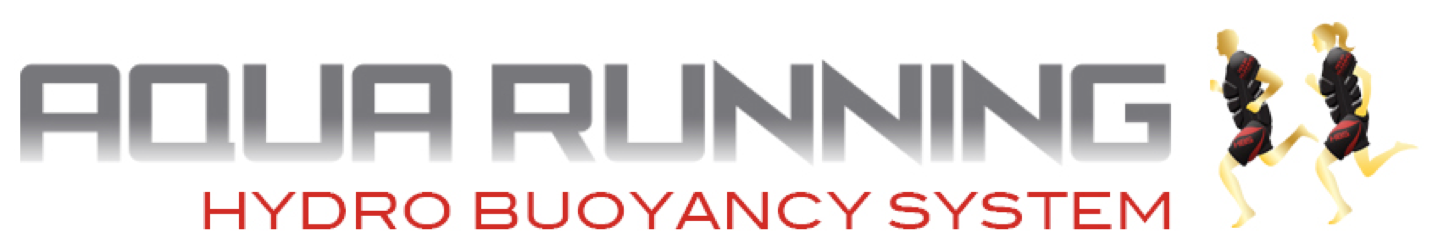 AQUA RUNNING HYDRO BUOYANCY SYSTEM PRESENTATIONNORTHERN IRELAND  -  BOOKING FORMVenue: Downpatrick Leisure Centre, 	    114 Market St, Downpatrick BT30 6LZDate/Time: 26th October 2016 / 19:00 - 21:00Cost: £20 Number of Attendees? ______________Attendee Name(s):Contact InformationName:   DOB:Height/Weight (kg):Email:Contact No:Address: